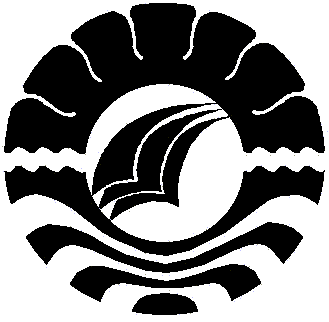 PENERAPAN METODE SAS (Struktural Analisis Sintentik) DALAM MENINGKATKAN KEMAMPUAN MEMBACA PERMULAAN            PADA MURID TUNAGRAHITA RINGAN KELAS DASAR                II DI SLBN MALLILINGI KABUPATEN BANTAENGSKRIPSIDiajukan Untuk Memenuhi Sebagian Persyaratan Guna Memperoleh Gelar Sarjana Pendidikan (S.Pd) Pada Jurusan Pendidikan Luar Biasa Strata Satu Fakultas Ilmu Pendidikan Universitas Negeri MakassarOleh :NURAENI RAHMANNIM 074504017 JURUSAN PENDIDIKAN LUAR BIASAFAKULTAS ILMU PENDIDIKANUNIVERSITAS NEGERI MAKASSAR2014KEMENTERIAN PENDIDIKAN DAN KEBUDAYAAN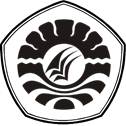 UNIVERSITAS NEGERI MAKASSARFAKULTAS ILMU PENDIDIKAN    PROGRAM STUDI PENDIDIKAN LUAR BIASAJalan :Tamalate I Tidung, Makassar 90222Telepon : (0411) 884457, Fax.(0411) 884457Laman :www.unm.ac.idPERSETUJUAN PEMBIMBINGSkripsi dengan judul “Penerapan Metode SAS (Struktural Analisis Sintetik) dalam Meningkatkan Kemampuan Membaca Permulaan Pada Murid Tunagrahita Ringan Kelas Dasar II SLBN Malilingi Kab. Bantaeng”.Nama 		: Nuraeni RahmanNIM		: 074 504 017Jurusan/Prodi	: Pendidkan Luar Biasa/S1Fakultas		: Ilmu PendidikanSetelah diujikan dan dipertahankan di depan panitia ujian pada hari Jum’at, 29 Agustus 2014, dinyatakan LULUS.Makassar,  23 Desember 2014Menyetujui:Pembimbing I					            Pembimbing IIDra. Tatiana Meidina, M.Si                                     Dra. Hj. St. Kasmawati, M. SiNIP. 19630523 198603 2 003                                    NIP. 19631222 198703 2 001Mengetahui:Ketua Jurusan PLB FIP UNMDr. Bastiana, M. SiNIP. 19670909 199303 2 002                PENGESAHAN UJIAN SKRIPSISkripsi diterima oleh Panitia Ujian Skripsi Ilmu Pendidikan Universitas Negeri Makassar dengan SK Dekan Nomor 6574/UN36.4/PP/2014, tanggal 28 Agustus 2014 untuk memenuhi sebagian persyaratan memperoleh gelar Sarjana Pendidikan pada Jurusan Pendidikan Luar Biasa pada hari Jum’at, 29 Agustus 2014.                                                   Disahkan olehP.D. Bidang Akademik FIP UNM                                                                                Drs. M. Ali Latif Amri, M.Pd                                                                              NIP. 19611231 198702 1 045Panitia Ujian:Ketua 			: Drs. Andi Mappincara, M.Pd	(			)Sekretaris		: Dr. Bastiana, M.Si			(			)Pembimbing I		: Dra. Tatiana Meidina, M.Si		(			)Pembimbing II	: Dra. Hj. Kasmawati, M.Si		(			)Penguji I		: Dra. Hj. St. Murni, M.Hum		(			)Penguji II		: Dra.Istiyani Idrus, M.Si		(			)PERNYATAAN KEASLIAN SKRIPSISaya yang bertanda tangan di bawah ini:Nama				: Nuraeni  RahmanNim				: 074504017Jurusan/program studi		: Pendidikan Luar BiasaJudul skripsi                         	: Penerapan Metode SAS (Struktural Analisis Sintetik)                                                	  Dalam Meningkatkan Kemampuan Membaca                                             	  Permulaan Pada Murid Tunagrahita Ringan Kelas                                            	  Dasar II SLBN Mallilingi Kabupaten Bantaeng.Menyatakan dengan sebenarnya bahwa skripsi yang saya tulis ini benar merupakan hasil karya saya sendiri dan bukan merupakan pengambilalihan tulisan atau pikiran yang saya akui sebagai hasil tulisan atau pikiran sendiri.Apabila dikemudian hari terbukti atau dapat dibuktikan bahwa skripsi ini hasil jiplakan atau mengandung unsur  plagiat, maka saya bersedia menerima sanksi atas perbuatan tersebut sesuai ketentuan yang berlaku.                           					Makassar, 15 September  2014                                                                          	Yang Membuat Pernyataan                                                                      		Nuraeni Rahman							NIM. 074504017MOTTO DAN PERUNTUKKANMencari ilmu itu seperti ibadah,mengungkapkannya seperti bertasbih,menyelidikinya seperti berjihad, mengajarkannya seperti bersedekah, dan memikirkannya seperti berpuasa.(Ibnu Adz Bin Jabbal)“Apabila Seseorang menutup satu pintumu ,Maka ingat Allahpasti membuka pintuyang lain”Kuperuntukkan karya sederhana ini kepada ayahanda...... dan ibunda ,,,,  serta saudara-saudariku tersayang atas semua dukungan, perhatian dan pengorbanan dan doa tulus yang diberikan untuk menunjang kesuksesanku dalam menggapai cita-cita.ABSTRAKNuraeni Rahman. 2014. Penerapan Metode SAS (Struktural Analisis Sintetik) Dalam Meningkatkan Kemampuan Membaca Permulaan Pada Murid Tunagrahita Ringan Kelas Dasar II SLBN  Mallilingi Kabupaten  Bantaeng. Skripsi  dibimbing oleh    Dra. Tatiana Meidina, M. Si dan Dra. Hj. St. Kasmawati, M. Si Jurusan Pendidikan Luar Biasa.  Fakultas Ilmu Pendidikan, Universitas Negeri Makassar.Permasalahan pokok yang dikaji yaitu hasil belajar membaca permulaan  murid tunagrahita rinagan kelas dasar II di SLBN Maliling Kab. Bantaeng yang masih rendah. Rumusan masalah dalam penelitian ini adalah “Apakah penerapan Metode SAS (Struktural Analisis Sintetik) dapat Meningkatkan Kemampuan Membaca Permulaan Pada Murid Tunagrahita Ringan Kelas Dasar II SLBN Malilingi Kab. Bantaeng”. Penelitian ini bertujuan “Untuk mengetahui ada tidaknya peningkatan  kemampuan membaca permulaan melalui penerapan metode SAS(Struktural Analisis Sintetik) pada murid tunagrahita ringan pada kelas dasar II di SLBN Malilingi Kab.Bantaeng. Pendekatan yang digunakan yaitu kuantitatif dengan jenis penelitian deskriptif. Populasi penelitian ini adalah murid tunagrahita ringan kelas dasar II di SLBN Malilingi pada tahun ajaran 2014/ 2015 sebanyak 3 orang murid. Tehnik pengumpulan data dalam penelitian ini adalah tes perbuatan. Hasil penelitian menunjukkan bahwa hasil belajar membaca pada murid tunagrahita ringan kelas dasar II di SLBN Malilingi sebelum diterapkan metode SAS(Struktural Analisis Sintetik) masih tergolong kategori kurang mampu. Sedangkan setelah menerapkan metode SAS(Struktural Analisis Sintetik) pada murid tunagrahita ringan kelas dasar II di SLBN Malilingi Kab. Bantaeng mengalami peningkatan yaitu sudah tergolong  dalam kategori mampu. Hal ini dapat diartikan bahwa penerapan metode SAS(Struktural Anallisis Sintetik)  dalam proses pembelajaran dapat meningkatkan kemampuan membaca permulaan pada murid tunagrahita ringan kelas dasar II di SLBN Malilingi Kab. BantaengPRAKATAAssalamu Alaikum Warahmatullahi Wabarakatuh	Syukur Alhamdulillah penulis panjatkan kehadirat Allah SWT atas segala rahmat dan karunia yang telah dilimpahkan-Nya, sehingga Skripsi ini dapat diselesaikan sebagaimana mestinya.	Skripsi ini dapat diselesaikan atas bantuan dari berbagai pihak yang tak bosan-bosannya membimbing, mengarahkan serta memberi petunjuk. Oleh karena itu sepantasnyalah pada kesempatan ini disampaikan penghormatan dan penghargaan yang setinggi-tingginya kepada  Dra. Tatiana Meidina, M. Si selaku pembimbing I dan Dra. Hj. St Kasmawati, M. Si.  selaku pembimbing II, semoga Allah SWT melimpahkan rahmat dan hidayah-Nya sepanjang hidupnya. Demikian pula segala bantuan yang penulis peroleh selama dibangku perkuliahan sehingga penulis merasa sangat bersyukur dan mengucapkan banyak terima kasih kepada segenap pihak yang telah membantu penulis.Prof. Dr H. Arismunandar, M.Pd selaku Rektor Universitas Negeri Makassar yang telah memberi peluang untuk mengikuti proses perkuliahan pada program studi Pendidikan Luar Biasa (PLB) Fakultas Ilmu Pendidikan.Dr. Abdullah Sinring, M. Pd selaku Dekan Fakultas Ilmu Pendidikan Universitas Negeri Makassar yang telah memberikan izin untuk melakukan penelitian.Drs. M. Ali Latif Amri, M.Pd selaku Pembantu Dekan I, Drs. A.Mappincara,     M. Pd selaku Pembatu Dekan II, dan Drs. M. Faisal, M.Pd selaku Pembantu Dekan III yang telah memberikan sarana dan pra-sarana penelitian yang memadai kepada penulis selama kuliah.Dr. Bastiana, M.Si, Dra. Tatiana Meidina, M.Si dan Drs. Mufa’adi, M.Si masing-masing selaku ketua, sekretaris, dan kepala laboratorium Jurusan Pendidikan Luar Biasa Universitas Negeri Makassar yang telah memberikan motivasi dan bimbingan bagi penulis selama menjadi mahasiswa di Universitas Negeri Makassar.Bapak dan Ibu Dosen Jurusan Pendidikan Luar Biasa, Fakultas Ilmu Pendidikan pada umumnya, yang dengan sabar membimbing dan melayani selama penulis menyelesaikan studi di Universitas Negeri Makassar.Muh. Djafar. S, S.Pd selaku kepala sekolah SLBN Mallilingi, Sitti Salmah, S.Pd selaku guru  kelas IIC SLBN Mallilingi  dan Staf SLBN Malilingi Kab. Bantaeng yang telah memberikan kemudahan dan dukungan kepada penulis selama menyelesaikan studi.Orang Tuaku tercinta Abd. Rahman dan Nur Cahaya yang selalu mencurahkan perhatian dan kasih sayang  kepada penulis. Terima kasih atas segala doa dan dukungan yang tiada hentinya.Adik-adikku tersayang Nur Rahmi dan Nur Fajrin,  serta keluarga besarku terima kasih buat  bantuan dan perhatian serta motivasi kepadaku selama penyelesaian skripsi.	Akhirnya kepada semua pihak yang telah membantu dan tidak sempat disebut namanya, penulis mengucapkan terima kasih. Semoga segala bantuan, dukungan, dan kerjasamanya dapat menjadi amal ibadah disisi-Nya.Wassalamu Alaikum Warahmatullahi Wabarakatuh.Makassar, 18  Agustus  2014              Penulis,DAFTAR ISI	HalamanHALAMAN JUDUL	iPERSETUJUAN PEMBIMBING 	iiPENGESAHAN UJIAN SKRIPSI	iii PERNYATAAN KEASLIAN SKRIPSI	iv MOTTO DAN PERUNTUKAN	vABSTRAK	viPRAKATA	viiDAFTAR ISI	xDAFTAR TABEL	xiiDAFTAR DIAGRAM	xiiiDAFTAR  GAMBAR	xivDAFTAR LAMPIRAN	xvBAB I	PENDAHULUAN	1Latar Belakang	1Rumusan Masalah	5Tujuan Penelitian	6Manfaat Penelitian	6BAB II	KAJIAN PUSTAKA, KERANGKA PIKIR DAN	PERTANYAAN PENELITIAN	8A. Tinjauan Pustaka	8B. Kerangka Pikir 	27C. Pertanyaan Penelitian 	30BAB III	METODE PENELITIAN 	31A. Pendekatan dan Jenis Penelitian 	31B. Variabel dan Defenisi Operasional 	31C. Populasi Penelitian 	32D. Teknik Pengumpulan Data 	33E. Teknik Analisis Data	35BAB IV	HASIL DAN PEMBAHASAN PENELITIAN 	36A. Hasil Penelitian 	36B. Pembahasan 	55BAB V	KESIMPULAN DAN SARAN 	59Kesimpulan 	59Saran 	60	DAFTAR PUSTAKA 	61LAMPIRAN-LAMPIRAN	63PERSURATAN	78RIWAYAT HIDUP	87DAFTAR TABELTabel	                          Judul	 Halaman3.1	Data  murid tunagrahita ringan kelas dasar II di SLBN Malilingi Kab. Bantaeng.			313.2	Pengkategorian skor hasil tes4.1	Skor tes awal pada murid tunagrahita ringan kelas dasar II SLBN Malilingi Kabupaten Bantaeng dalam membaca Permulaan sebelum penerapan metode SAS (Struktural Analisis Sintetik).			334.2	Nilai Tes awal pada murid tunagrahita ringan kelas dasar II SLBN Malilingi Kabupaten Bantaeng dalam membaca Permulaan sebelum penerapan metode SAS (Struktural Analisis Sintetik).			364.3	Skor tes akhir pada murid tunagrahita ringan kelas dasar II SLBN Malilingi Kabupaten Bantaeng dalam membaca Permulaan sesudah penerapan metode SAS (Struktural Analisis Sintetik).			434.4	Nilai tes akhir pada murid tunagrahita ringan kelas dasar II SLBN Malilingi Kabupaten Bantaeng dalam membaca Permulaan sesudah penerapan metode SAS (Struktural Analisis Sintetik).				444.5	Rekapitulasi Kemampuan membaca permulaan murid tunagrahita ringan kelas dasar II SLBN Malilingi Kabupaten Bantaeng sebelum dan sesudah penerapan metode SAS (Struktural Analisis Sintetik).			51DAFTAR DIAGRAM BATANGDiagram	Judul	Halaman4.1	Visualisasi Kemampuan Membaca Permulaan pada Murid Tunagrahita Ringan Kelas Dasar II di SLBN Mallilingi Kabupaten Bantaeng Sebelum Penerapan Metode SAS (Struktural Analisis Sintetik).	444.2	Visualisasi kemampuan Membaca Permulaan pada Murid Tunagrahita Ringan Kelas Dasar  II di SLBN Mallilingi Kabupaten Bantaeng Sesudah Penerapan Metode SAS (Struktural Analisis Sintetik).	524.3	Visualisasi Perbandingan Kemampuan Membaca Permulaan Pada Murid Tunagrahita Ringan Kelas Dasar II Di SLBN Malilingi Kabupaten Bantaeng Sebelum dan Sesudah Menggunakan Metode SAS (Struktural Analisis Sintetik)	54DAFTAR GAMBARGambar			Judul			      	     	           Halaman 2.1  			 Skema kerangka pikir				 29DAFTAR LAMPIRANNomor					Judul					HalamanKurikulum	62Kisi-kisi instrumen kemampuan membaca permulaan pada  murid tunagrahita ringan kelas dasar II di SLBN Malilingi Kabupaten Bantaeng.	63Lembar instrument   kemampuan membaca permulaan pada  murid tunagrahita ringan kelas dasar II di SLBN Malilingi Kabupaten Bantaeng.	64Instrument hasil pretest kemampuan membaca permulaan pada  murid tunagrahita ringan kelas dasar II di SLBN Malilingi Kabupaten Bantaeng.	65Instrument hasil post test kemampuan membaca permulaan pada  murid tunagrahita ringan kelas dasar II di SLBN Malilingi Kabupaten Bantaeng	68Rubrik Penilaian	71Rencana Pelaksanaan Pembelajaran (RPP)	72Persuratan	77Riwayat hidup	86						    